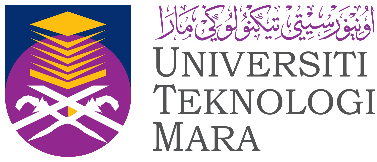 BORANG KEAHLIAN JAWATANKUASAPERSATUAN/ KELAB PELAJARFAKULTI PERLADANGAN DAN AGROTEKNOLOGI UNIVERSITI TEKNOLOGI MARAMAKLUMAT PERSATUANMAKLUMAT PERSATUANMAKLUMAT PERSATUANMAKLUMAT PERSATUANNAMA PERSATUAN / KELABNO. SIJIL PENDAFTARANTARIKH PENUBUHAN/ MESYUARAT AGONGJUMLAH AHLI PERSATUANBILGAMBARNAMAJAWATAN DALAM PERSATUAN DAN HAKIKINO. PEKERJA/ PELAJARNO. K/PKOD PROGRAM/ BHG. >CGPA 2.50FAKULTINO. TELALAMAT DIHUBUNGI1PENASIHAT2PRESIDENBILGAMBARNAMAJAWATAN DALAM PERSATUAN DAN HAKIKINO. PEKERJA/ PELAJARNO. K/PKOD PROGRAM/ BHG. >CGPA 2.50FAKULTINO. TELALAMAT DIHUBUNGI3NAIB PRESIDEN4SETIAUSAHA5BENDAHARIBILGAMBARNAMAJAWATAN DALAM PERSATUAN DAN HAKIKINO. PEKERJA/ PELAJARNO. K/PKOD PROGRAM/ BHG. >CGPA 2.50FAKULTINO. TELALAMAT DIHUBUNGI678BILGAMBARNAMAJAWATAN DALAM PERSATUAN DAN HAKIKINO. PEKERJA/ PELAJARNO. K/PKOD PROGRAM/ BHG. >CGPA 2.50FAKULTINO. TELALAMAT DIHUBUNGI91011BILGAMBARNAMAJAWATAN DALAM PERSATUAN DAN HAKIKINO. PEKERJA/ PELAJARNO. K/PKOD PROGRAM/ BHG. >CGPA 2.50FAKULTINO. TELALAMAT DIHUBUNGI1213